Algebra II
Teacher: Ms. BurchfieldContacting Ms. Burchfield
e-mail: burchfieldj@dcpsmd.org classroom: E17B phone: 410-228-4747 ext. 1726Ms. Burchfield can frequently be found in her classroom at lunch and after school.  However, the safest thing to do if you need to meet with Ms. Burchfield is to e-mail her to set up an appointment.Algebra II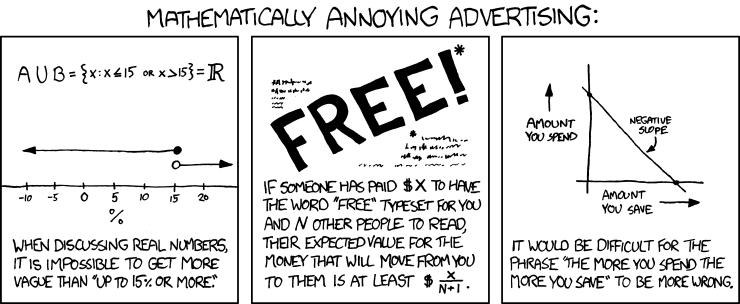 Topics of StudyUnit 1: Quadratic Relations and FunctionsUnit 2: PolynomialsUnit 3: Rational Equations and FunctionsUnit 4: Radical Equations and FunctionsUnit 5: Exponential and Logarithmic Equations and FunctionsUnit 6: TrigonometryResources and MaterialsTextbook: McDougal Littell Algebra 2; Discovery Education Techbook, Algebra IIWeebly: all handouts, including assignments, are provided both physically and electronically on our course Weebly page.  The Materials page contains links to study resources.  The Homework page displays deadlines and upcoming quizzes and tests.  You should check this webpage if you have questions and if you missed class.Materials: you should bring the following materials to class every day unless otherwise specified:A TI-84 calculator is provided for class as part of a class set.  Do not forget your calculator number!Pencils and erasers.Notebook (see “Course Notebook”)                                                Grading PolicyAll grades at CSD are weighted according to the following categories:Per Quarter:Formative (40%): You will be assigned frequent problem sets and activities to practice your skills.Summative (60%): The posters and papers you create in groups; tests and quizzes; and any other assessment that ends a unit are summative assessments.Per Semester:First Quarter (45%) Second Quarter (45%)Final Exam (10%): A cumulative exam is given at the end of each term.The gradebook is located in PowerTeacher.  Late assignments are indicated by a “zero.”  If an assignment is late due to absence, a comment will accompany the score with the modified due date.  A “.01” in the gradebook indicates an assignment for which the student was present but did not submit work.  This will be accompanied by the comment “present but no work.”  Students may make up .01 assignments for partial credit until the summative is given. Course NotebookYou are expected to keep your notes and daily work in the composition book provided at the beginning of the year.  This will be checked regularly and scored according to the rubric provided.  Keep your work organized, and show every step!Absences and Late Work
If you are absent for any reason, check Weebly for assignments and contact Ms. Burchfield to let her know why you are absent and to make a plan to make up the work you missed.  You will have an additional day to turn in homework that is due the day after your absence.  Late work will be penalized by 10% unless an extension was granted. ABCDE90-100%80-89%70-79%60-69%Below 60%